Board of Library TrusteesAGENDA- RESCHEDULED -    Tuesday, March 20, 20187:00 p.m.Conference RoomCall to order and opening remarks  Approval of minutes of February 13, 2018Financial ReportFY18 Appropriations – February 2018  Library Treasurer: Trust Funds reportLibrary Director’s ReportProposed FY2019 Budget: Appropriations Committee meetingBuilding updateLocal History: Recommendations from Roving Archivist LSTA grant: Library On The GoWord of Mouth Marketing Wrap-up Summit on March 22, 2018 Committee Reports: Development Committee Committee meeting on March 12, 2018 Update on establishment of an endowment fund 150th Anniversary Committee Committee meeting on March 6, 2018150th Birthday Party on April 8, 2018  Building and Grounds CommitteeSpace planning meeting on February 20, 2018Technology CommitteeCommittee meeting on March 15, 2018  Date of next meeting: April 10, 2018 Any other business that may come before the BoardAdjournment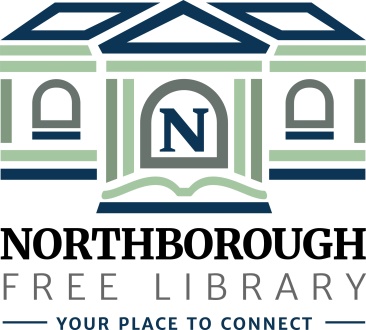 Northborough Free Library34 Main StreetNorthborough, MA 01532-1997Phone: (508) 393-5025www.northboroughlibrary.org